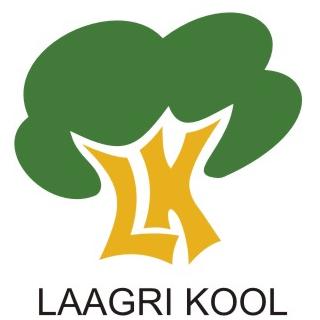 Laagri Kool							„_____“_______________ 20_____direktorTaotlusPalun võtta minu laps ________________________________ , kes õpib  Laagri Koolis ______ klassis, pikapäevarühma alates „_____”_______________ 20_____.Minu laps osaleb pikapäevarühma töös ja juhindub pikapäevarühma päevakavastjah/ei	läheb koju koolibussiga (kellaaeg, bussipeatus, kus väljub koolibussist)							Esmaspäeval		_____			_______________________________________________			Teisipäeval		_____			_______________________________________________Kolmapäeval		_____			_______________________________________________Neljapäeval		_____			_______________________________________________	Reedel			_____			_______________________________________________	NB! Laps läheb bussipeatusesse iseseisvalt ja õigeks ajaks. 						______________________________ pikapäevarühma toitu.	Soovin / ei sooviPikapäevarühma toitlustamise info on kooli kodulehel www.laagrik.edu.eeOlen tutvunud ja nõus pikapäevarühma päevakavaga, selgitan pikapäevarühma päevakava täitmist oma lapsele ja pean ka ise sellest kinni!Nimi 	____________________________Tel. 	____________________________E-post	_________________________________________________________	        Allkiri